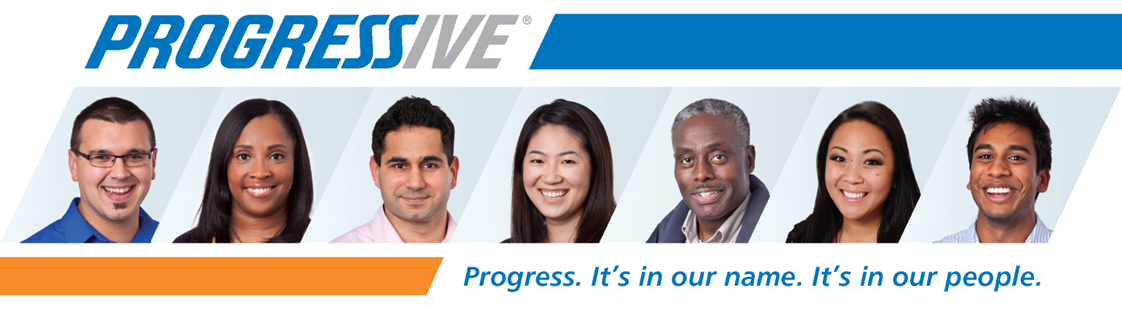 Now Hiring Full Time and Paid Summer Intern IT Operations AnalystJoining our team as an IT Operations Analyst means becoming a part of an award-winning IT group known for their innovative approach to technology. In this role, you’ll further develop your technical and communication skills by working closely with vendors and internal IT partners to troubleshoot and resolve hardware and software issues. You’ll be responsible for ensuring the health and 100% availability of our systems by resolving any outages in our voice and data network, server, client PC and mainframe environments. Working in a 24x7 production oriented environment, you’ll be handling a wide range of IT responsibilities and need to maintain a high level of attention to detail. In addition, you’ll have the chance to participate in the planning and execution of Enterprise-wide projects. Position Locations: Mayfield Village, OH or Colorado Springs, CO Knowledge, skills and experience needed to be successful: • Bachelor’s degree in Applied Network and Systems Administration, Information Science and Technology, Information and Telecommunications Systems, Management Information Systems, or related IT major • Effective teamwork, written and verbal communication skills, analytical and customer service skills • Ability to relay technical information to non-technical people To learn more and apply for this opportunity, please email your resume to Gina Simonovich at gsimono1@progressive.com. 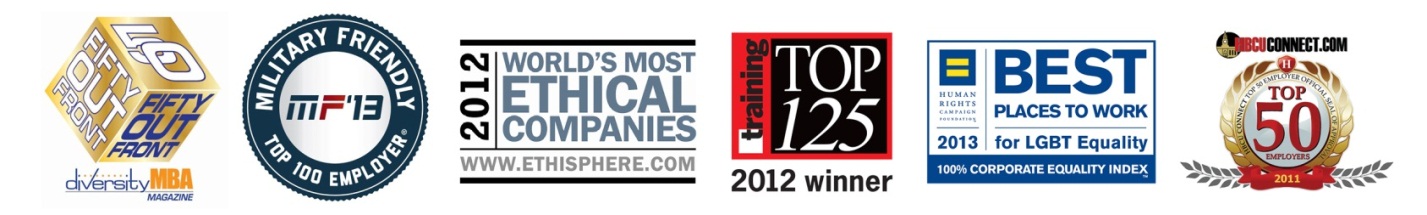 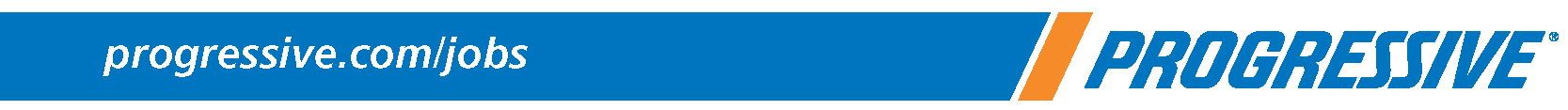 